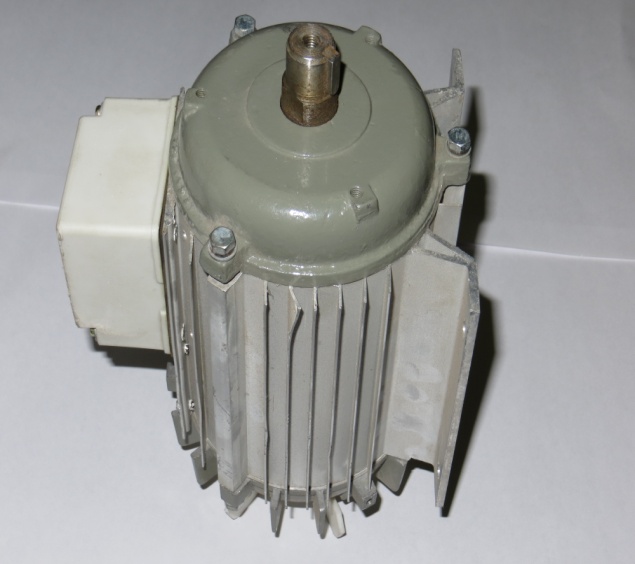 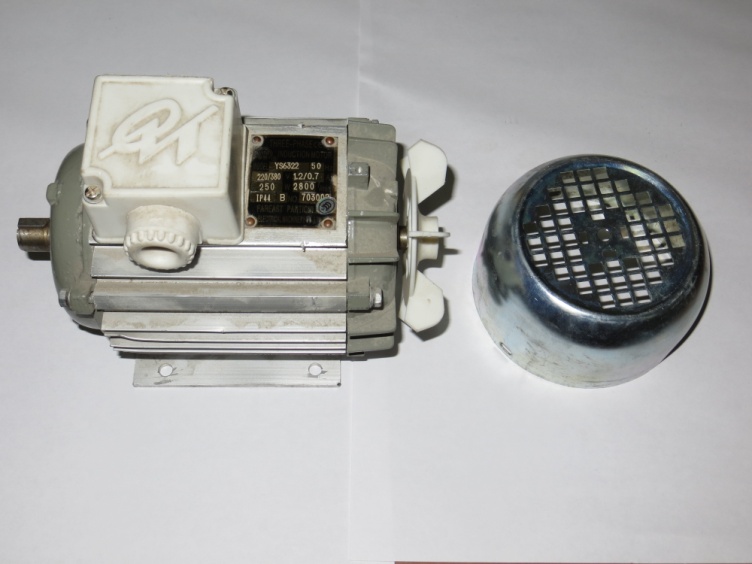 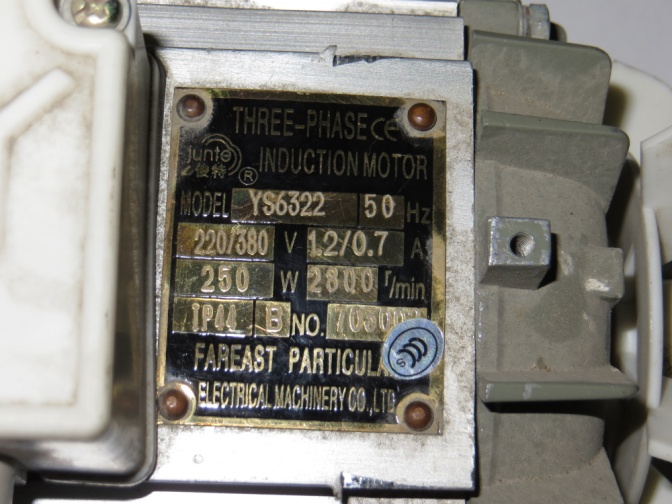 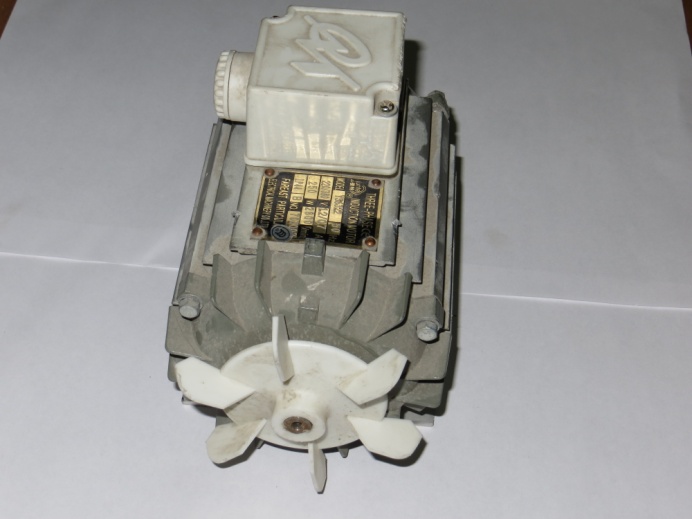 Код из 1САртикулНаименование/ Бренд/ПоставщикТехнические характеристикиГабаритыД*Ш*В,ммМасса,грМатериалМесто установки/Назначение03707нетДвигатель полировочного узлашкифD =17mmL =25mmШпонкаL=17W=0.5mm220*120*1501500гМеталлКромкооблицовочный станок Mira03707нетjunteшкифD =17mmL =25mmШпонкаL=17W=0.5mm220*120*1501500гМеталлКромкооблицовочный станок Mira03707нетYueTongшкифD =17mmL =25mmШпонкаL=17W=0.5mm220*120*1501500гМеталлКромкооблицовочный станок Mira